王温淨老師履歷與學術研究成果姓名王温淨（Wen-Gine Wang）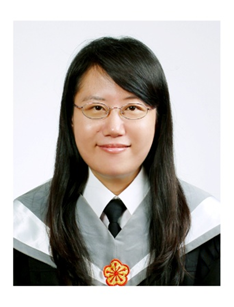 聯絡方式TEL: 05-2732955Email: wangwg@mail.ncyu.edu.tw學歷國立成功大學財務金融研究所博士M.B.A. in Finance, University of St.Thomas, Houston, Texas, USA現職助理教授研究領域公司理財、地理多角化、資金成本、企業社會責任、財金計量公司理財、地理多角化、資金成本、企業社會責任、財金計量教學課程財務管理、國際財管、財金英文、財務軟體、財務管理個案財務管理、國際財管、財金英文、財務軟體、財務管理個案詳細資訊個人履歷與學術研究成果個人履歷與學術研究成果主要學歷國立成功大學財務金融所博士（2008-2014）M.B.A. in Finance, University of St.Thomas, Houston, Texas, USA（2004-2006）主要經歷國立嘉義大學財務金融學系專案助理教授（2016年8月起）國立中山大學財務管理學系約聘助理教授（2015-2016）榮譽與服務事項Journal of Banking and Finance（SSCI）審查委員應用經濟論叢（TSSCI）審查委員期刊論文Lin, H. C., T. K. Chou, and W. G. Wang, 2012, “Capital Structure and Executive Compensation Contract Design: A Theoretical and Empirical Analysis,” Journal of Banking and Finance (SSCI, NSC Ranking: A-Tier 1) 36(1), 209-224.Chen, H. J., S. F. Wu, and W. G. Wang, 2015, “On testing the mean equivalence of treatments from correlated normal populations,” Communications in Statistics- Simulation and Computation, DOI: 10.1080/03610918.2014.889159. (SCI)研討會論文1.  Lin, H. C., T. K. Chou*, and W. G. Wang, 2011, “Capital Structure and Executive Compensation Contract Design: A Theoretical and Empirical Analysis”.  Taiwan Financial Association Annual Meeting, May, Kaohsiung, Taiwan.2.  Lin, H. C., T. K. Chou*, and W. G. Wang, 2011, “Capital Structure and Executive Compensation Contract Design: A Theoretical and Empirical Analysis”. The 19th Annual Conference on PBFEAM, July, The Grand Hotel, Taipei, Taiwan.3.   Wang, W. G.*, 2014, “Testing the Equivalence of Fama-French Three-Factor Beta Risks by Two-One Sided Test for Optimal Capital Budgeting: Theory and Evidence”. 2014 Conference on the Practices of Financial Development, January, Taipei, Taiwan. 4.   Wang, W. G.*, and M. L. Wang, 2015, “Testing the Equivalence of the Fama-French Model and Its Application in Taiwan Stock Market”. 2015 Conference on the Practices and Special Issue of Financial Management, May, Kaohsiung, Taiwan.5.   Wang, W. G.*, and M. L. Wang, 2015, “The Impact of Geographic Diversification and Information Transparency on Cost of Equity Capital”. SFM 2015 The 23rd Conference on Theories and Practices of Securities and Financial Markets, December, Kaohsiung, Taiwan.6.   Wang, W. G.*, and M. L. Wang, 2015, “The Impact of Geographic Diversification and Information Transparency on Cost of Equity Capital”. 2015 Accounting Theory and Practice Conference, December, Tainan, Taiwan.7.   Wang, W. G.*, 2016, “The Analysis of Corporate Social Responsibility, Global Innovation Index and Cost of Equity Capital- A Global Perspective”. 2016 Conference on the Practices and Special Issue of Financial Management, July, Taipei, Taiwan.學位論文Testing the Equivalence of the Fama-French Model and Its Applications in Taiwan Stock Market, Ph.D. Dissertation, National Cheng Kung University.The cost of equity capital for multinational companies: A theoretical and empirical perspective, Master Thesis, University of St.Thomas.